Kakuma Settlement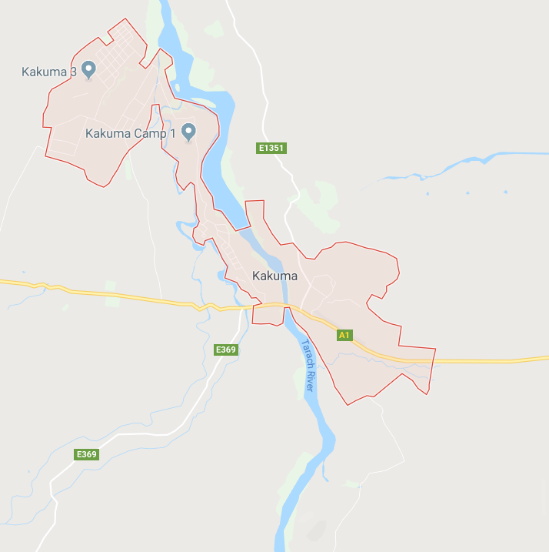 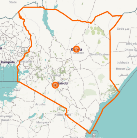 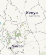 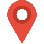 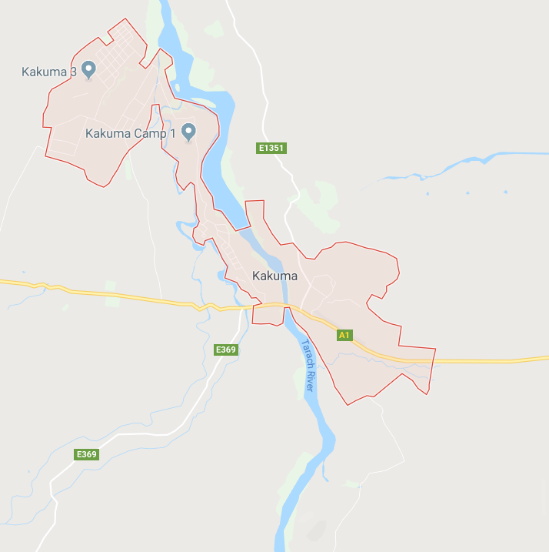 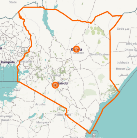 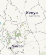 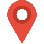 Kakuma hosts one of the longest-lasting refugee settlements in the world. First established in 1992, Kakuma has a large population of long-established refugees from Somalia, Ethiopia, and DRC. Over half of the current population of 185,000, however, are recent arrivals from South Sudan. Kakuma town, the settlement’s host community, population 60,000, is economically integrated with the refugee settlement. Many in the host community benefit from business and employment opportunities in the settlement, including construction, and firewood and charcoal supply.This market profile seeks to inform businesses and entrepreneurs of the opportunities and challenges of operating in Kakuma’s host county, Turkana County. The references cited here can serve as resources for further market analysis.LivelihoodsIncome and ExpenseEducation and SkillsEnergy Household energy expenditure (KES) Kakuma I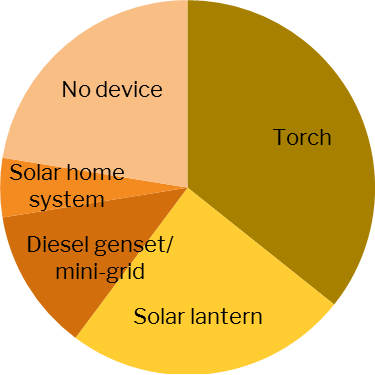 Cook stove use and expenditure in Kakuma IInternet and MobileAccess to affordable mobile connectivity is a high priority for refugees in Kakuma, and as an immediate need, is rated on par with access to food and water, healthcare or clothing.Top uses of mobile internetSocial mediaLooking for informationEntertainmentVoice/video communicationStoring personal informationSending/receiving moneyDirectionsTop desired mobile services Financial, cash transfersEducationFamily reunificationApplication statusProtection servicesJob supportHealth and nutritionIdentityLodgingInternet and Mobile (con’t)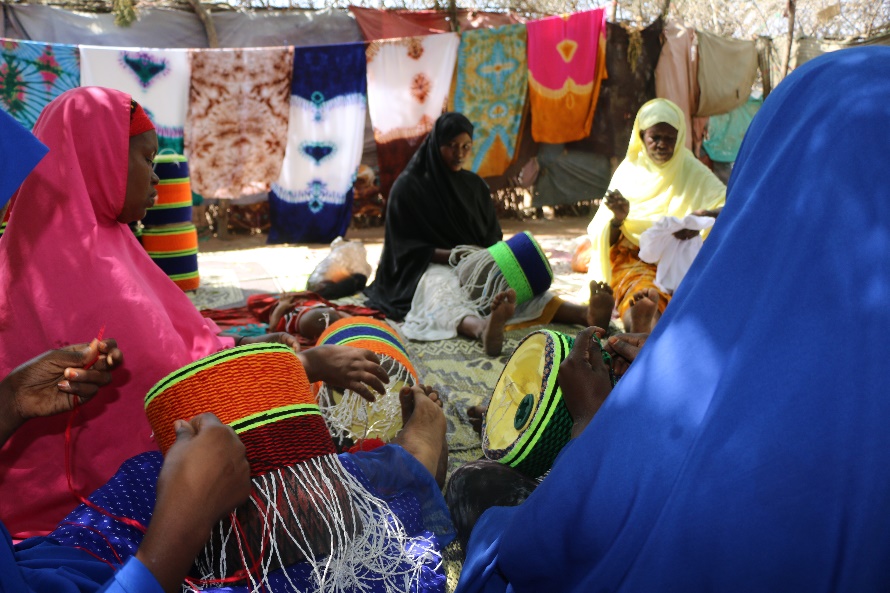 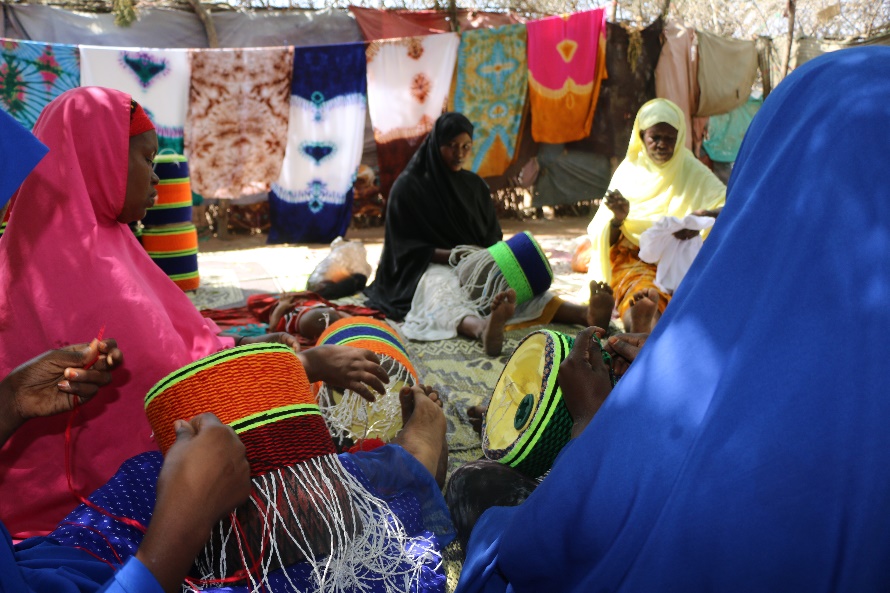 Business activities2,000+ businesses in Kakuma settlement, of which 38% are registered.10 major markets.232 shops in Kakuma town, of which 51% are registered.Initial investment in new business averages KES 18,000.7% of host community businesses sell fuelwood or charcoal.Equity Bank operates a branch in Kakuma, where refugees may open a bank account with either an Alien ID card, or a registration document from UNHCR.EmploymentAccess to startup capitalAccess to startup capitalIncomeRefugee average income: 
KES 5,597 per monthHost average income:
KES 15,863 per monthExpenditureRefugee annual household expenditure per capita: 
KES 9,400Host annual household expenditure per capita: 
KES 60,200Annual household expenditure for hosts and refugees totals KES 5.8 billion (USD 56.2 million)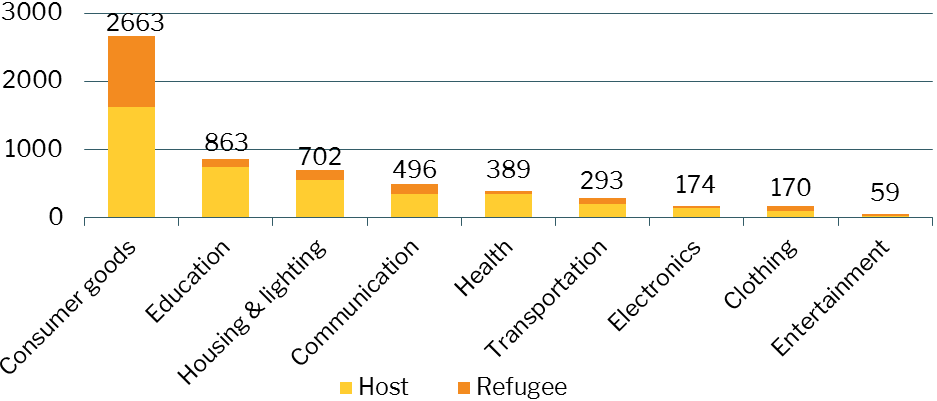 Annual household expenditure for hosts and refugees totals KES 5.8 billion (USD 56.2 million)Gender disparity in educational attainment exists for both the refugee and host communities. Men are a third as likely as women to have had no education at all, but are eight times more likely to have completed a university degree, and 3.5 times more likely to have had some vocational training. Among refugees, education levels vary by nationality. Refugees from Sudan and DRC report greater levels of basic education as compared to those from South Sudan, Rwanda, or Somalia.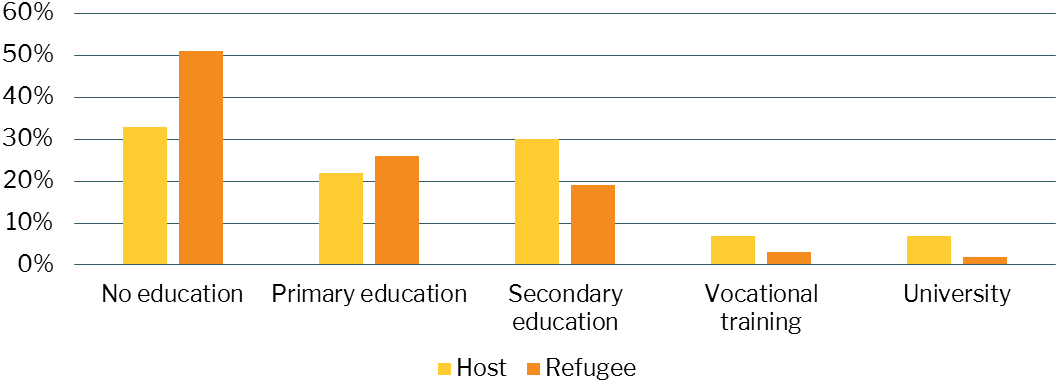 Monthly averageAnnual totalLighting37264.2 MMPhone charging356.1 MMCooking49986.1 MMTotal 906156.4 MMUseMonthly expense (KES)3-stone27%477Improved - wood fuel44%203Improved - charcoal23%978Other 6%N/A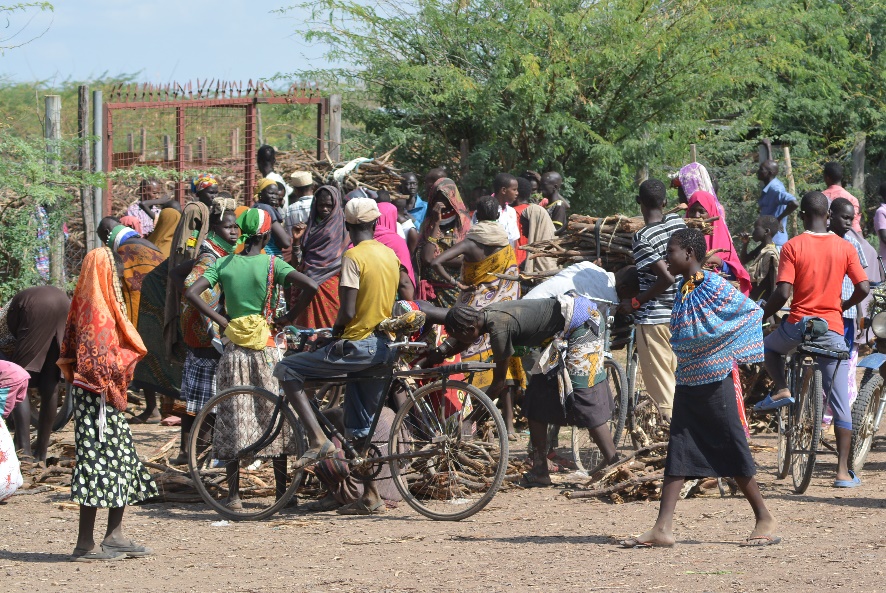 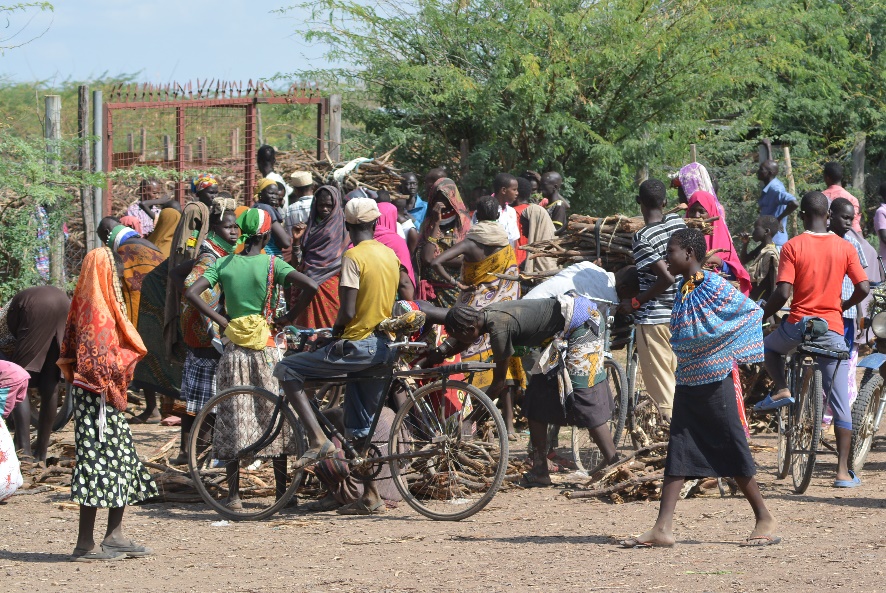 Access to cooking fuelFuel wood distribution in Kakuma is run by LOKADO, a local NGO. LOKADO also engages in clean cook stove distribution and tree planting activities.Access to powerSolar lanterns: donated by UHNCR, NGOsStand-alone diesel: USD 1 million per year spent by NGOsIndependent diesel mini-grids: 1,700 customers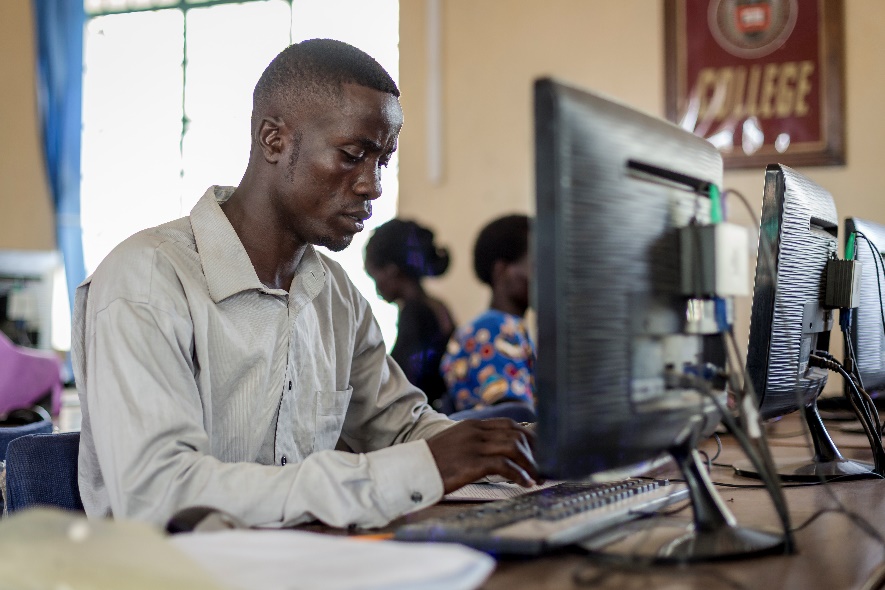 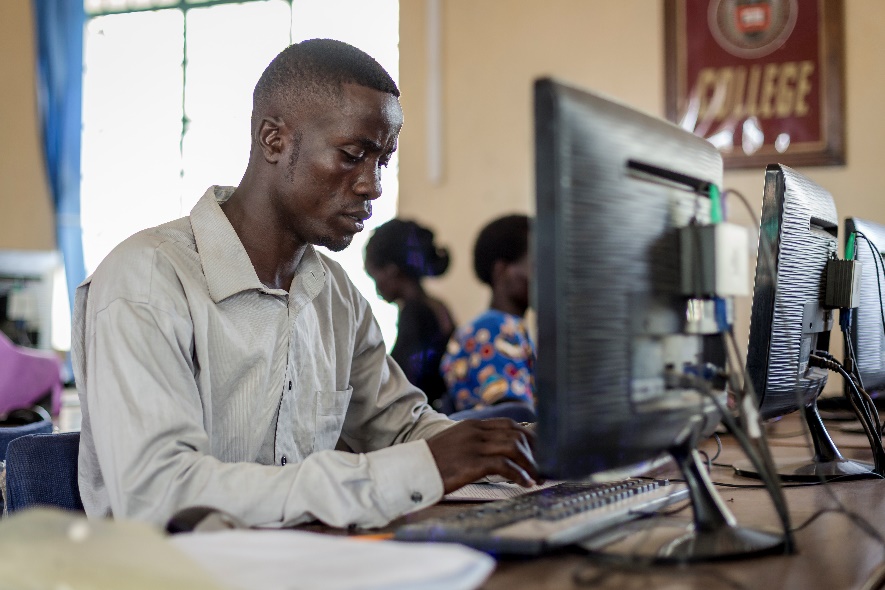 NGO connectivity Perceived qualityNGOs report quality as ‘Acceptable to Good’NGO access modesMicrowave link (Safaricom)NGO access costsReported to range from $73/Mbps/month to $140/Mbps/monthRefugee connectivity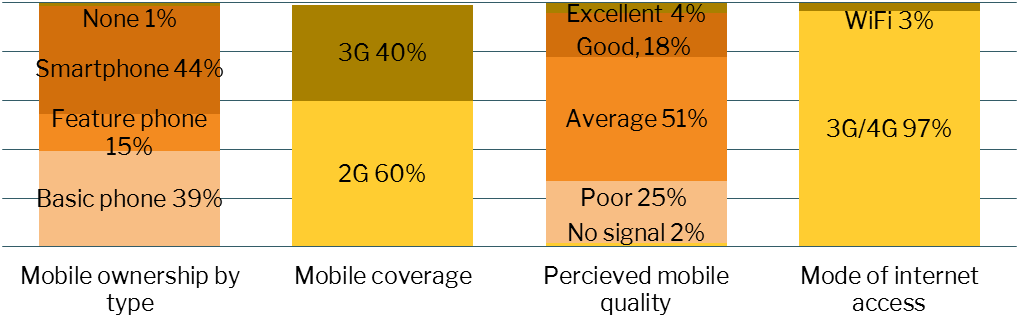 Refugee connectivity